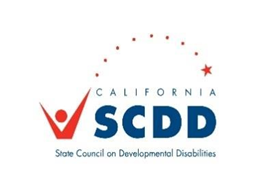 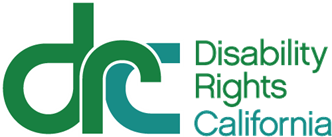 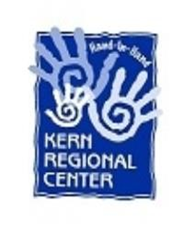 Kern Regional Center (KRC)Self-Determination Advisory Committee (SDAC) Meeting AgendaAugust 15, 2022 @ 5:00 PMTeleconference via Zoom Webinarhttps://us02web.zoom.us/j/88301380024?pwd=RkVXenJieW9nSW1pRUVQczAzQStMUT09Passcode: 916281Or Telephone:Dial (for higher quality, dial a number based on your current location):Webinar ID: 883 0138 0024Passcode: 916281International numbers available: https://us02web.zoom.us/u/kd7wbs2j9S Pursuant to Government Code Sections 11123.1 and 11125(f), individuals with disabilities who require accessible alternatives formats of the agenda and related meeting materials and/or auxiliary aids/services to participate in the meeting should contact Michele Rodriquez @ (661)852-3272 or email at mrodriquez@kernrc.org Requests must be received by August 1, 2022Call to OrderEstablish of QuorumAdditional Items:Public CommentApproval of MinutesStatus of SDP (Wood/Kulzer-Reyes)Updates on SDKRC UpdatesDiscussion on DDS SDP directive dated January 13. 2022: Self-Determination Program – Goods and ServicesDiscussion on how we will spend the new round of implementation fundsIntroduction of KRC’s three Participant Choice SpecialistsStatsTopics for Next MeetingDate of Next MeetingAdjournment